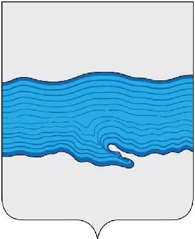 РОССИЙСКАЯ ФЕДЕРАЦИЯАДМИНИСТРАЦИЯ ПЛЕССКОГО ГОРОДСКОГО ПОСЕЛЕНИЯПРИВОЛЖСКОГО МУНЦИПАЛЬНОГО РАЙОНА ИВАНОВСКОЙ ОБЛАСТИПОСТАНОВЛЕНИЕ«28» февраля 2020 г.                                                                                  № 38г. ПлесО создании противопаводковой комиссии Плесского городского поселенияВ соответствии с Федеральным законом от 21.12.1994 № 68-ФЗ «О защите населения и территорий от чрезвычайных ситуаций природного и техногенного характера», в целях безаварийного пропуска паводковых вод, координации деятельности предприятий, организаций и учреждений Плесского городского поселения,ПОСТАНОВЛЯЮ:1. Создать противопаводковую комиссию Плесского городского поселения.2. Утвердить Состав противопаводковой комиссии Плесского городского поселения (Приложение 1).3. Утвердить Положение о противопаводковой комиссии Плесского городского поселения (Приложение 2).4. Утвердить план противопаводковых мероприятий Плесского городского поселения (Приложение 3).5. Утвердить расчет сил и средств по проведению паводка на территории Плесского городского поселения (Приложение 4).6. Настоящее постановление вступает в силу с момента подписания.7. Контроль над выполнением данного постановления оставляю за собойВрИП Глава Плесского городского поселения                                                                           Д.А. НатураПриложение № 1 к Постановлениюадминистрации Плесского городского поселения                                                                                                                       от  28.02.2020 г. № 38                                 СОСТАВпротивопаводковой комиссииПлесского городского поселения Приложение № 2 к постановлениюадминистрации Плесского городского поселения                                                                                                   от  28.02.2020 г. № 38                                 ПОЛОЖЕНИЕо противопаводковой комиссии Плесского городского поселения.         Противопаводковая комиссия Плесского городского поселения (далее по тексту - Комиссия) является координирующим органом, создаваемым в угрожаемый период и предназначена для организации и выполнения работ в период весенне-летнего паводка и наводнения по предупреждению чрезвычайных ситуаций, уменьшению ущерба при их возникновении и ликвидации их последствий, а также координации деятельности по этим вопросам предприятий, организаций и учреждений, расположенных на территории Плесского городского поселения, независимо от ведомственной принадлежности и форм собственности.Комиссия руководствуется в своей деятельности Конституцией Российской Федерации, федеральными конституционными законами, федеральными законами, указами и распоряжениями Президента Российской Федерации, постановлениями и распоряжениями Правительства Российской Федерации, нормативно-правовыми актами Ивановской области, настоящим Положением.Руководство деятельностью Комиссии осуществляет Председатель комиссии.Основные задачи КомиссииОсновными задачами являются:- организация и контроль за осуществлением противопаводковых мероприятий, а также обеспечение надежности работы потенциально опасных объектов, объектов жизнеобеспечения и снижения последствий чрезвычайных ситуаций, защиты населения при наводнении;- организация наблюдения и контроля за состоянием окружающей среды и прогнозирование чрезвычайных ситуаций;- обеспечение готовности органов управления, сил и средств к действиям в чрезвычайных ситуациях, а также создание и поддержание в состоянии готовности пунктов управления;- организация разработки нормативно-правовых актов в области защиты населения и территории города от чрезвычайных ситуаций;- создание резервов финансовых и материальных ресурсов, используемых для покрытия расходов на профилактические мероприятия и ликвидацию чрезвычайных ситуаций, а также на содержание и обеспечение аварийно-спасательных подразделений, оказание помощи пострадавшим от наводнения;- руководство работами по ликвидации чрезвычайных ситуаций, организация привлечения необходимых сил и средств к этим работам;- планирование и организация эвакуации населения, размещения эвакуируемого населения и возвращения его после ликвидации чрезвычайных ситуаций в места постоянного проживания;-  организация сбора и обмена информацией в области защиты населения и территорий от чрезвычайных ситуаций.Права КомиссииКомиссия имеет право:- контролировать работу объектовых комиссий;- заслушивать на своих заседаниях руководителей объектов и давать им обязательные для исполнения указания о принятии неотложных мер по противопаводковым мероприятиям;- осуществлять контроль за подготовкой и готовностью сил и средств к ликвидации чрезвычайных ситуаций на территории Плесского городского поселения;- принимать решения о проведении экстренных мер по обеспечению защиты населения и территорий от последствий наводнения, снижению ущерба от них и ликвидации этих последствий на всей территории города;- привлекать силы и средства для проведения мероприятий по предупреждению и ликвидации чрезвычайных ситуаций;- устанавливать, при необходимости, в зонах чрезвычайных ситуаций особый режим работы предприятий, организаций и учреждений, а также порядок въезда и выезда граждан и их поведения;- требовать от всех предприятий, организаций и учреждений, независимо от их принадлежности, расположенных на территории поселения, представления в комиссию информации о паводковой ситуациях, а также оперативной информации о ходе ликвидации их последствий;- осуществлять и, при необходимости, привлекать специалистов объектов и организаций к участию в проведении экспертизы противопаводковых мероприятий.Организация работы КомиссииПредседателем Комиссии является Глава Плесского городского поселения - председатель комиссии по чрезвычайным ситуациям и обеспечению пожарной безопасности при администрации Плесского городского поселения;Председатель Комиссии несет персональную ответственность за выполнение возложенных на Комиссию задач и функций.Председатель Комиссии:- распределяет и утверждает обязанности между членами Комиссии;- привлекает в установленном порядке при угрозе наводнения и возникновения чрезвычайной ситуации силы и средства, независимо от их принадлежности, для выполнения работ по предотвращению и ликвидации чрезвычайных ситуаций;Работа Комиссии организуется в соответствии с планом, принимаемым на заседании комиссии и утвержденным председателем в период половодья. Заседания Комиссии проводятся по мере необходимости. Внеплановые заседания проводятся по решению председателя Комиссии. Заседание Комиссии проводит ее председатель или по его поручению его заместитель. Заседание Комиссии считается правомочным, если на нем присутствует не менее половины ее членов.Заседания Комиссии оформляются решениями (протоколами). Решения Комиссии принимаются простым большинством голосов присутствующих на заседании членов Комиссии. В случае равенства голосов решающим является голос председателя Комиссии.Регистрация, учет и организация контроля исполнения решений Комиссии осуществляются секретарем Комиссии.В период между заседаниями Комиссии решения принимаются председателем или его заместителем и доводятся до исполнителей в виде соответствующих указаний или поручений.Оповещение и сбор членов Комиссии осуществляет секретарь Комиссии любым удобным способом.Приложение № 3 к постановлениюадминистрации Плесского городского поселения                                                                                                   от  28.02.2020 г. № 38                                ПЛАНпротивопаводковых мероприятий Плесского городского поселенияПриложение № 4 к постановлениюадминистрации Плесского городского поселения                                                                                        от  28.02.2020 г. № 38 РАСЧЕТсил и средств по проведению паводка на территории Плесского городского поселения1. Технические средства:- Трактор МТЗ– 3 шт. (с телегой – 1 шт.).- Мотопомпа – 1 шт.- Автомобиль КАМАЗ - 1 шт.- Автомобиль Газель - 1 шт.- Автомобиль легковой – 2 шт. 2. Помещения для людей:   ДК (ул. Калинина д.10). 3. Пункты питания: ФГОУ среднего профессионального образования «Плесский аграрный колледж» (с. Северцево д.6).4. Эвакуационная комиссия Плесского городского поселения. 	      Председатель комиссии	      Председатель комиссииНатура Денис АлександровичВрИП Главы Плесского городского поселенияЗаместитель председателя комиссииЗаместитель председателя комиссииШабуров Андрей ВикторовичЗаместитель Главы администрации по вопросам управления муниципальным имуществом, строительства и взаимодействия с правоохранительными органамиСекретарь комиссииСекретарь комиссииЗолотарев Ярослав Владимировичглавный специалист по ЖКХ администрации Плесского городского поселения	            Члены комиссии	            Члены комиссииБулкин Александр ИвановичИО исполнительного директора «Приволжское ТЭП» (по согласованию)Кулемин Сергей ЛьвовичНачальник ПП №16 г. Плес ОМВД России (по согласованию)Дроздов Олег ЮвенальевичНачальник спасательной станции (по согласованию)Виноградов Владимир АлександровичРуководитель Плесского участка ФКУ «Центр Гимс ГУ МЧС России по Ивановской области» (по согласованию)КоролевЛеонид АлександровичДиректор ЧУ «Санаторий «Актёр-Плёс» СТД РФКарасевАлексей СергеевичНачальник ПСЧ № 9 по охране Приволжского района «1 ПСО ФПС ГПС ГУ МЧС России по Ивановской области» (по согласованию)ЧаяноваАлла ВалерьевнаДиректор Плесского музея-заповедникаШабис Юрий ЕфимовичДиректор МО МУП ЖКХ «Плес»Папакина Елена Юрьевна Директор ООО «ТЭС-Приволжск»№ п/пМероприятияСрок исполненияОтветственный над исполнением1.Обследование гидротехнических сооружений разных форм собственности в целях определения готовности к пропуску половодья и паводковс 29 февраляПредседатель комиссии 2.Расчистка стоков воды на территории Плесского городского поселения.с 29 февраляПредседатель комиссии3.Подворных обход граждан в зоне предполагаемого подтопления с целью подготовки и проведению противопаводковых мероприятий до 12 мартаПо решению председателя комиссии 4.Подготовка помещений для размещения людейдо 15 мартаПо решению председателя комиссии 5.Создание сил и средств по проведению паводкадо 15 мартаПредседатель комиссии